Les premiers participants arrivent à 14h30.A 15h10 le président déclare l’Assemblée Générale ouverte :28 présents dont 24 à jour de cotisation 2022, 20 pouvoirs ont été déposés et partagés entre les membres du Conseil d’Administration = le quorum est donc largement dépassé : 44 / 76 adhérents.Les comptes ont été validés et sont à la disposition de tout un chacun.Première résolution : Acceptez-vous le vote à main levée ? OUI à l’unanimité.Le président remercie chacun de sa présence et accueille les représentants de la municipalité d’Etampes, de Long (80), du Syndicat SIARCE (adhérent)  et du propriétaire du moulin de la Bête à Ollainville.Ordre du jour de l'Assemblée Générale Ordinaire :	•	Historique des activités 2022 (Rapport moral).		Approuvé à l’unanimité.	•	Rapport financier arrêté au 31/12/2022.		Approuvé à l’unanimité.	•	Montant des cotisations 2023 inchangées.		Approuvé à l’unanimité.	•	Projets 2023 & Budget prévisionnel 2023.		Approuvé à l’unanimité.	•	Renouvellement du tiers des membres du CA et Election du nouveau CA.Le décès de notre secrétaire, la démission de Marie-Hélène PERCY, la non demande de renouvellement de leur mandat de Marie Odile HAUEISEN et de Nelly LE MARRE nous laissent quatre 4 sièges vacants. Après un nouvel appel à candidature seul Jean-François TURCATI se présente et Christian BLOUIN comme Bernard MINET se représentent.Ils sont Elus ou Réélus à l’unanimité.Le nouveau Conseil d’Administration qui se réunira pour élire le nouveau bureau (toujours en manque de secrétaire) est donc composé de : BLOUIN Christian, MASSELIN Pierre, MINET Bernard, PRADALIE Patrick, RENARD Jean Jacques et TURCATI Jean-François. (Où sont les femmes ?).	Nous terminons par les Questions Diverses…	•	Soutien du Projet « Moulin de la Bête à Ollainville ».        Approuvé à l’unanimité.	•	Avenir du Louchet ? Si Echec de la souscription FdP qui se termine fin juin l’ASME fera don au SIARCE ou à A.P.P. Long de la Machine	= Approuvé à la majorité (4 abstentions).L’ordre du jour étant épuisé et aucune autre question diverse n’étant proposée, à 16 h le président déclare l’Assemblée Générale terminée.P.S. : la proposition de participer financièrement à la réfection du plancher sur grille du moulin de Chauffour est rejetée : une proposition de participation individuelle sous forme de dons sera proposée aux adhérents et sympathisants.Dans la continuité, à 16 h 10 le président déclare l’Assemblée Générale Extraordinaire ouverte :1/ Le nouveau siège social :		Association ASME 91MAIRIE ETAMPESService de la Vie AssociativePlace de l'Hôtel-de-Ville91150 ETAMPESa été décidé par le Conseil d’Administration et est confirmé par l’assistance.2/ L’Assemblée Générale Extraordinaire nomme Madame Marie-Hélène PERCY Présidente d’Honneur.									Approuvé à l’unanimité.L’article 14 « Quorum » de nos statuts se terminait par la phrase : En cas de dissolution prononcée elle (l’AGE) nommera un ou plusieurs liquidateurs et l’actif, s’il y a lieu, sera  dévolu conformément à l’article 9 de la loi du 1er juillet 1901 et du décret du 16 août 1901.Proposition d’un article 15 « Dissolution » : Avant de prononcer la dissolution, et pour ne pas perdre les acquis de l’Association, l’Assemblée Générale Extraordinaire pourra proposer une fusion avec une Association ayant les mêmes objectifs. En cas de dissolution prononcée elle nommera un ou plusieurs liquidateurs et l’actif, s’il y a lieu, sera  dévolu conformément à l’article 9 de la loi du 1er juillet 1901 et du décret du 16 août 1901.									Approuvé à l’unanimité.Comme constaté lors de l’Assemblée Générale Ordinaire le Conseil d’Administration rencontre des difficultés pour former un bureau complet (absence de candidat secrétaire) et propose que cette Assemblée Générale Extraordinaire donne quitus à notre nouveau C.A. pour représenter l’ASME 91 à la réunion de mise en commun de moyens avec IDF le 13 mai prochain à Fontainebleau.									Accordé à l’unanimité.L’ordre du jour étant épuisé à 16 h 30 le président déclare l’A.G.E. terminée et invite tous les participants à partager le verre de l’amitié.Prochains Rendez-vous : Vendredi (Scolaires), Samedi (avec Etampes-Histoire) : Rendez-Vous Place du Port 14 heure 30 !Circuit des Moulins de l’ancien quartier Notre-Dame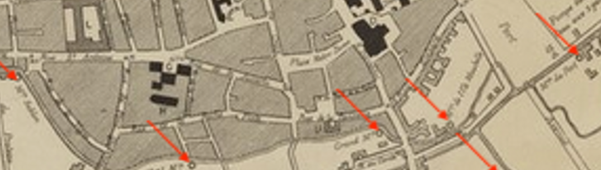 